Демонстрационный вариант промежуточной аттестационной  работы по обществознанию.8 классКакие два из перечисленных понятий используются в первую очередь при описании экономической сферы общества?Государство; безработица; банковский кредит; авторитаризм; образование.Выпишите соответствующие понятия и раскройте смысл любого одного из них.Эти потребности человека выражаются в стремлении сохранить и защитить свою жизнь, своих родных и жилище от вторжения, стихийных бедствий, дискомфорта. Это1) духовные потребности2) социальные потребности3) физиологические потребности4) потребности в безопасности3.  Виталий учится в 8 классе гимназии. Дополнительно он посещает секцию фигурного катания. На какой образовательной ступени находится Виталий?1) среднее профессиональное образование2) основное общее образование3) среднее общее образование4) начальное общее образование4. Верны ли следующие суждения об образовании?А. Образование служит для передачи знаний и опыта от одних поколений к другим.Б. В основе образования лежат накопленные людьми культурные традиции, система ценностей.1) верно только А2) верно только Б3) верны оба суждения4) оба суждения неверны5. Рассмотрите фотографию.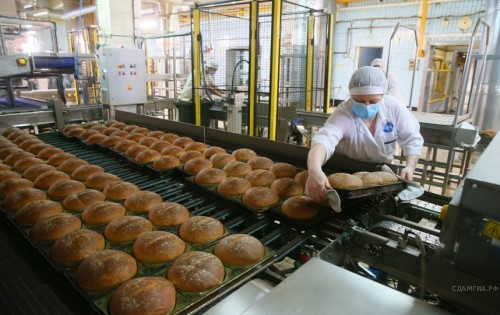 Какой вид экономической деятельности осуществляет изображенная на иллюстрации женщина? Используя обществоведческие знания, факты социальной жизни и личный социальный опыт, сформулируйте два правила рационального осуществления этой деятельности и кратко поясните каждое из правил.6. Полина Д. собиралась снять наличные деньги с карты в банкомате. В какой-то момент она обратила внимание, что молодой человек, который стоял в очереди за ней, подошел очень близко и внимательно следит за тем, что она будет набирать при снятии денег.В чём состоит опасность данной ситуации для личных финансов Полины Д.? Как ей правильно поступить в данной ситуации?7. В государстве Н. производственные ресурсы распределяются через плановые задания, установлен твердый валютный курс. Эти черты характерны для экономики1) традиционной2) рыночной3) командной4) смешанной8. Какая из названных социальных групп выделена по профессиональному признаку?1) военнослужащие2) молодёжь3) консерваторы4) москвичи9. Составьте план текста. Для этого выделите основные смысловые фрагменты текста и озаглавьте каждый из них.Каждое общество ценит определённые качества личности выше других, и дети усваивают и развивают эти качества благодаря социализации. Методы социализации зависят от того, какие именно качества личности ценятся выше, и в разных культурах они могут быть очень разными. В американском обществе высоко ценятся такие качества, как уверенность в себе, умение владеть собой и агрессивность; в Индии традиционно сложились противоположные ценности: созерцательность, пассивность.Эти культурные ценности лежат в основе социальных норм. Нормами называются ожидания и стандарты, управляющие взаимодействием людей. Некоторые нормы представлены в законах, запрещающих воровство, нападение на другого человека, нарушение контракта и т. д. Такие законы являются социальными нормами, и те, кто нарушает их, подвергаются наказанию. На наше поведение в повседневной жизни воздействует множество ожиданий: мы должны быть вежливыми по отношению к другим людям; когда мы гостим в доме друга, следует сделать подарок для его семьи; в автобусе надо уступать места пожилым и инвалидам. Эти ожидания мы предъявляем и к нашим детям.На поведение людей влияют не только нормы. Огромное воздействие на их поступки и стремления оказывают культурные идеалы данного общества. Кроме того, поскольку эти идеалы формируются на основе многих ценностей, общество избегает всеобщего единообразия. Например, мы ценим науку, поэтому имя Альберта Эйнштейна пользуется почётом и уважением. Мы также высоко ценим спорт, присваивая знаменитым спортсменам высокий социальный статус. <...>Социализация — двусторонний, разнонаправленный процесс. Происходит взаимовлияние между биологическими факторами и культурой, а также между теми, кто осуществляет социализацию, и теми, кто социализируется.10. Как автор характеризует социализацию? От чего, по его мнению, зависят методы социализации? Что автор называет социальными нормами?	Критерии оцениванияЗадания 2, 3, 4, 7, 8 оцениваются 1 баллЗадания 1, 5, 6, 7, 9, 10 оцениваются по 2 балла«5»   13-15 баллов«4»   12-10 баллов«3»    9-7 баллов«2»    6-0 баллов